The Durris Deal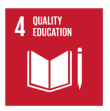 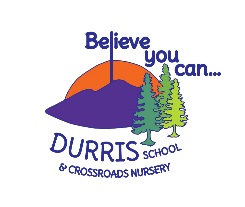 DURRIS PRIMARY/CROSSROADS NURSERY VISION AND AIMS Durris School is committed to being an excellent school community in which everyone is respected and valued, stimulated and supported in a caring environment, enabling all to achieve their very best. At Durris School we have 3 main values –      Kind          Responsible          CreativeWhat our children want To learn how the world works e.g. science, historyHow to use a wide range of technology safely and effectivelyTo be able to make friends and look after each otherAchieve things you didn’t think you could do!We want to learn how to look after our environment for the futureTo be confident with our literacy and numeracy skillsTo learn the basics of another languageTo be able to make good choices to stay fit and healthyWhat parents want for their childrenTo develop and have confident literacy and numeracy skillsTo be inspired, challenged and engagedTo develop good communication skills, friendships and the ability to socialiseTo feel safe, nurtured and listened toTo have a rich variety of learning opportunities, including forest schools, trips and cluster eventsTo have an understanding of the world we all live in whilst developing toleranceTo be happy, confident and supported in their learningWhat staff want for the childrenTo feel safe, secure, supported, included and nurturedTo reach their full potential, whilst being challenged appropriatelyTo have an understanding of the world around them and develop a curiosity for the wider environmentTo have the opportunity to develop a wide variety of skills for learning and life as well as achieving academicallyTo be happy, kind, thoughtful and respectfulTo be an active member of their community – locally and globally